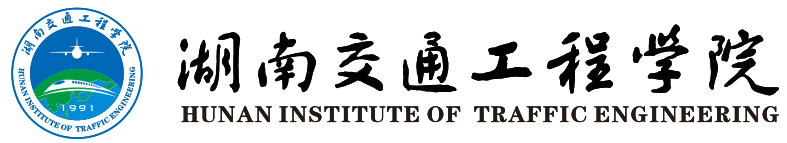 毕业论文（设计）开题报告 年    月    日湖南交通工程学院本科毕业论文(设计)开题报告填写说明：（本部分只是填写参考，不属于开题报告内容,打印时删除）1.文献综述：学生应对所选课题的国内外研究状况进行综合描述，具体写法是为先国外，后国内，对于课题直接相关的已有成果的基本情况，特别是对已有成果存在的不足和研究空间，做出分析和判断，应条理清晰，内容丰富。本部分不得少于1000字。2. 研究内容：简明扼要地表达论文（设计）的研究范围、研究要点、拟解决的关键性问题。3. 研究方案：简明扼要地表达论文（设计）的研究思路、技术方案等，并附上论文（设计）写作提纲。4. 进度安排：学生参照指导老师任务书进度安排制订自己的研究计划和工作日程，不能复制任务书中的进度安排。5. 主要参考文献：除特殊专业的论文（设计）外，引用参考文献原则上在15篇左右，其中，外文文献不少于2篇；文献原则上要求是近5年的，所有参考文献务必在文献综述中按出现的先后顺序逐一引用，没有在文献正文中引用的文献不能列为参考文献；参考文献书写格式1.5倍行距，两端对齐，悬挂缩进2字符，中文为五号宋体，数字、英文为Times New Roman，所有标点符号均为半角。著录规则详见《湖南交通工程学院本科生毕业设计（论文）撰写规范》中“4.7参考文献”。6.指导教师、教研室意见：（1）各层面意见对学生要有具体指导意义，不能千篇一律；（2）主要评议：研究计划、技术路线是否合理、可行；研究内容是否充实，是否具有创新性；研究方法是否合理等；（3）指导教师、教研室主任签名要手签；（4）指导教师最后应填写“是否同意开题”等、教研室意见最后应填写“开题报告通过/不通过，准予/不予开题”等。7. 正文格式（不含参考文献部分）：宋体小四，不加粗，首行缩进2字符，1.5倍行距。、题目XXXXX(二号黑体，一般不超过30字)学生姓名XXX(二号黑体)学院学院全称(二号黑体)专业专业全称(二号黑体)学号XXX(二号黑体)指导教师姓   名毕业论文（设计）题目专      业课题类型是否在社会实践中完成课题来源论文（设计）起止时间一、毕业论文（设计）文献综述二、毕业论文（设计）研究内容三、毕业论文（设计）研究方案四、毕业论文（设计）进度安排一、毕业论文（设计）文献综述二、毕业论文（设计）研究内容三、毕业论文（设计）研究方案四、毕业论文（设计）进度安排一、毕业论文（设计）文献综述二、毕业论文（设计）研究内容三、毕业论文（设计）研究方案四、毕业论文（设计）进度安排一、毕业论文（设计）文献综述二、毕业论文（设计）研究内容三、毕业论文（设计）研究方案四、毕业论文（设计）进度安排五、主要参考文献五、主要参考文献五、主要参考文献五、主要参考文献指导教师意见：指导教师（签名）：                 年   月   日指导教师意见：指导教师（签名）：                 年   月   日指导教师意见：指导教师（签名）：                 年   月   日指导教师意见：指导教师（签名）：                 年   月   日教研室意见：教研室主任（签名）：                 年   月   日教研室意见：教研室主任（签名）：                 年   月   日教研室意见：教研室主任（签名）：                 年   月   日教研室意见：教研室主任（签名）：                 年   月   日